Temat:  Wąż odpadowy„Węże”- opowieść o wężach z wykorzystaniem ilustracji, książek i zdjęć.- zaskroniec zwyczajny https://www.ekologia.pl/wiedza/zwierzeta/zaskroniec-zwyczajny- żmija zygzakowatahttps://przyrodapolska.pl/zmija-zygzakowata/- wąż Eskulapahttps://www.ekologia.pl/srodowisko/przyroda/waz-eskulapa-opis-wystepowanie-i-zdjecia-gad-waz-eskulapa-ciekawostki,24183.htmlPropozycja pracy plastycznej.Proszę o wykonanie węża według poniższej instrukcji. https://www.youtube.com/watch?v=fuUiuW-ubiQDla ułatwienia dzieciom wycinanie możemy narysować na kole linie, po której dziecko będzie mogło wyciąć węża. Szlaczki mogą być dowolne, według pomysłu dziecka.Karta pracy- matematyka.Policz węże. Na linii narysuj tyle kropek ile jest węży. (Jeśli nie możemy wydrukować karty pracy, to wystarczy na zwykłej kartce narysować kropki.)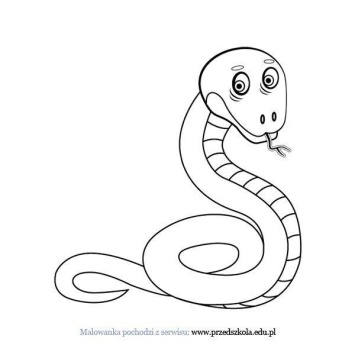 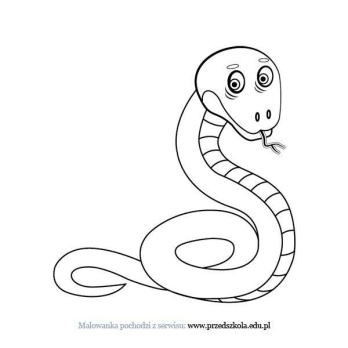 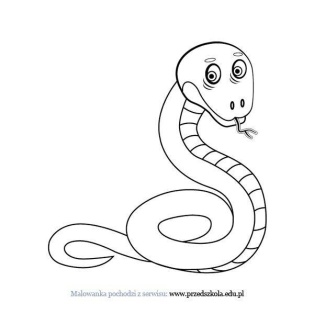 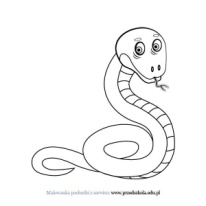 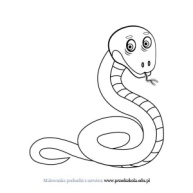 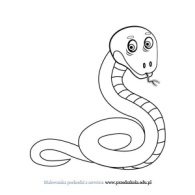 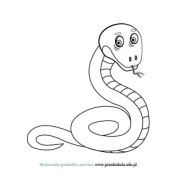 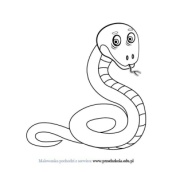 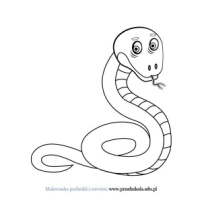 